Notice of Meeting of the Parish CouncilDear Councillor,You are hereby summoned to attend the meeting of Avening Parish Council which will be held in the Memorial Hall on Thursday 19 July 2018 at 7.30pm for the purpose of considering and resolving upon the business to be transacted at the meeting as set out below. Dated this 10 July 2018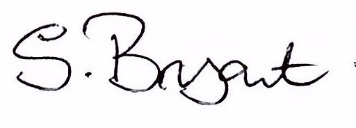 Sue Bryant, Clerk to the CouncilBUSINESS TO BE TRANSACTED 7.30 pm1.	Visitors2.	Public Question Time3.	Police Report4.	Apologies and Reasons for Absence5.	Code of Conduct5.1	To Receive Declarations of Interest in Items on the Agenda5.2	To Receive Updates to Members Register Interests6.	Matters Arising from the Minutes of the Previous Meeting not included on the Agenda7.	Minutes and Action LogTo Approve and Sign the Minutes of the AGM and the Meeting of the Parish Council held on Thursday 21 June 2018.8.	Action Log from Meeting held Thursday 21 June 20189.	To Receive County and District Councillors Report10.	Community Issues & ProjectsProjectsComments on Project Manager’s ReportMemorial HallPlaying fieldCommunity IssuesTraffic and Highways, including comments on issues logLitter PickEmergency Contacts11.	Finance11.1	To Receive the Finance Report up to Financial Year End 30 June 201811.2	To Approve Bills for Payment11.3 	Grant Application – Avening Youth Club12.	Planning and Tree Works12.1	New Applications – PlanningRef. No: 18/02077/FUL Erection of carport building (part retrospective) - 25 High Street Avening Tetbury Gloucestershire GL8 8NFRef: 18/02404/AGFO Agricultural or Forestry Notification for Equipment and fodder storage (replacing pole barn) at Court Farm Star Lane Avening Tetbury Gloucestershire GL8 8NTRef: 18/01969/FUL Full Application for Installation of foul sewer at Minchinhampton Golf Club Avening Stroud Gloucestershire GL6 9AQ12.2	Applications Responded to Since Last Meeting12.3	Decision NoticesRef. No: 18/02103/NONMAT Non-material Amendment to 17/01415/FUL for amended fenestration to sun room and kitchen window - Land At Wingfield Hampton Hill Avening Gloucestershire Application PermittedRef. No: 18/02393 Compliance with Condition 3 of 17/04888/FUL (sample panel) - Erection of first floor side extension - The Maltings 2 Woodstock Lane Avening Tetbury Gloucestershire GL8 8NGApplication Permitted12.4	Planning Correspondence12.5	Tree Works12.6	Any other new applications or decisions received since publication of the Agenda13.	Correspondence14.	Councillors – An opportunity for members to bring any item of information to the Council or items for future meetings.15.	Date and time of the Next Meeting Thursday 16 August 2018 at 7.30 pm in the Memorial Hall - Everyone is WelcomeAVENING PARISH COUNCIL